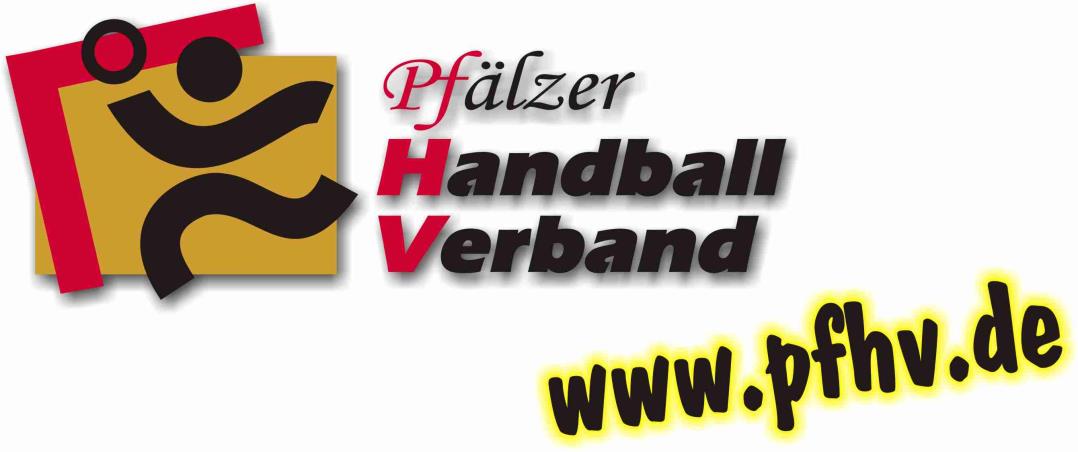 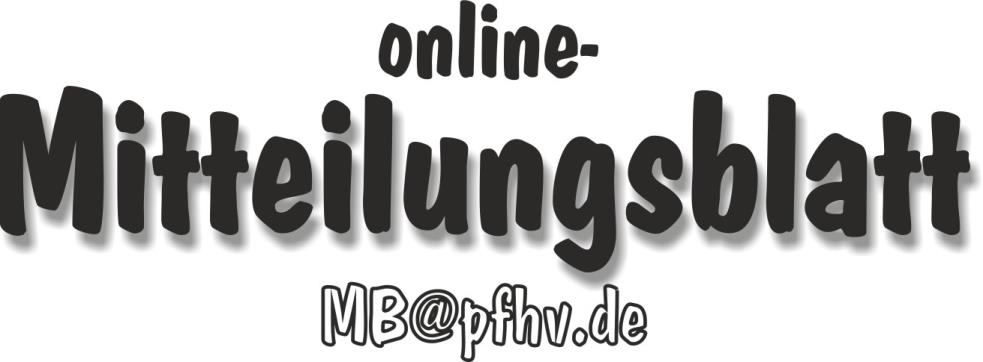 Nummer 18Stand: 30.04.2015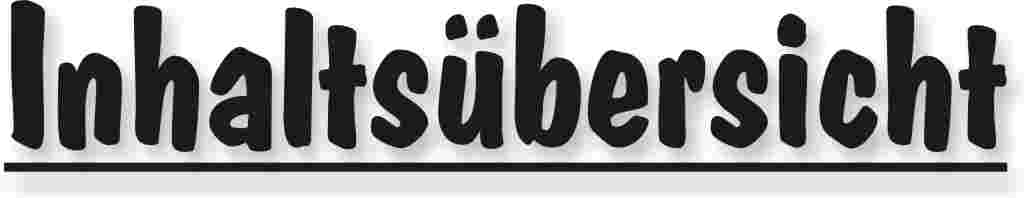 Halten Sie die Strg-Taste gedrückt und klicken in der Übersicht auf die gewünschte Seitenzahl, danach gelangen Sie direkt zur entsprechende Stelle im word-Dokument.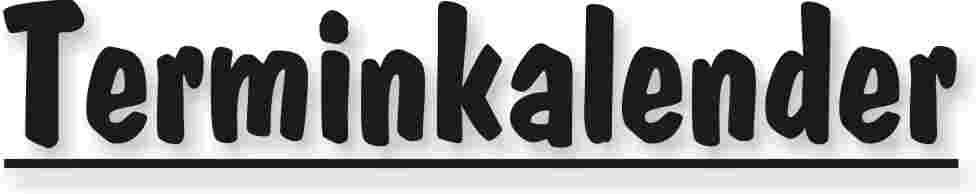 Der komplette Terminkalender kann auf der PfHV-Homepage heruntergeladen werden:http://www.pfhv.de/index.php/service/terminkalender 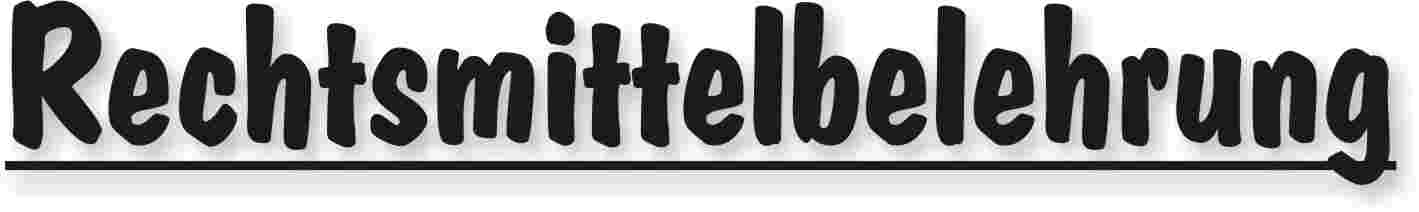 Gegen alle Sportinstanzenbescheide ist innerhalb von 14 Tagen nach Zustellung gebührenfreier doch kostenpflichtiger Einspruch zum Vorsitzenden des VSG möglich [maßgebend ist nach § 42 RO grundsätzlich das Datum des Poststempels. Der Zugang gilt am dritten Tag nach der Aufgabe als erfolgt: bei Veröffentlichung im MB gilt er mit dem dritten Tage nach der Veröffentlichung als bewirkt].Gegen Urteile des VSG ist innerhalb von 14 Tagen nach Zustellung [maßg. siehe 1.] Berufung zum VG-Vorsitzenden möglich.Gegen Urteile des Verbandsgerichtes ist innerhalb von 14 Tagen nach Zustellung [maßg.s.1.] Revision zum Vorsitzenden des DHB-Bundesgerichtes, Herrn Dr. Hans-Jörg Korte, Eickhorstweg 43, 32427 Minden möglich. Innerhalb dieser Frist sind darüber hinaus die Einzahlung der Revisionsgebühr in Höhe von EUR 500,00 und eines Auslagenvorschusses in Höhe von EUR 400,00 beim DHB nachzuweisen. Auf die weiteren Formvorschriften aus § 37 RO DHB wird ausdrücklich hingewiesen.Für alle Einsprüche, Berufungen und Revisionen gilt....Die entsprechenden Schriften sind von einem Vorstandsmitglied und dem Abteilungsleiter zu unterzeichnen. Name und Funktion des jeweiligen Unterzeichnenden müssen in Druckschrift vermerkt sein. Sie müssen einen Antrag enthalten, der eine durchführbare Entscheidung ermöglicht. Der Nachweis über die Einzahlung von Gebühr und Auslagenvorschuss ist beizufügen. Die §§ 37 ff. RO sind zu beachten.Einsprüche gegen Entscheidungen der Sportinstanzen  -  EUR 0,00 Rechtsbehelfe zum PfHV-VSG  -  EUR 26,00Berufung zum PfHV-VG  -  EUR 50,00Revision zum BG DHB:     EUR 500,00 und EUR 400,00 Auslagenvorschuss = EUR 900,00 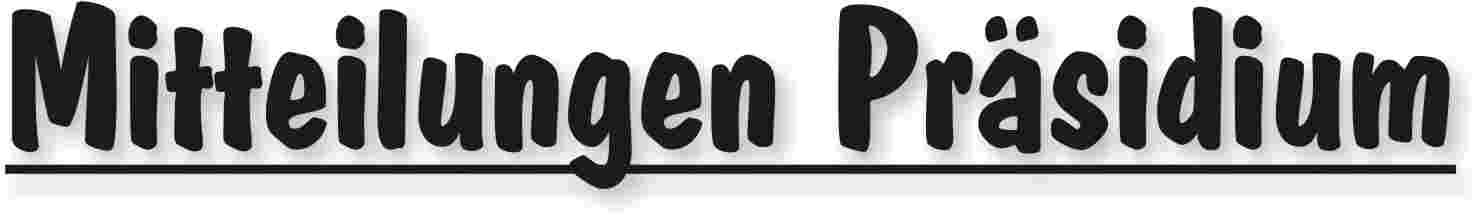 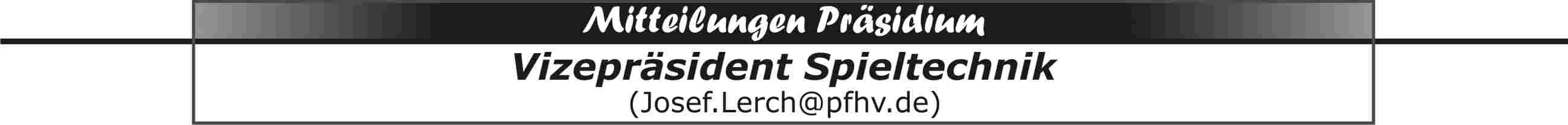 Meldetermine PfHV und RPS:30.4.2015: PfHV Männer, Frauen und Jugend, Stand 29.4.2015, 11 Uhr hatten erst 27 Vereine bzw. Spielgemeinschaften ihre Meldung abgegeben; RPS Männer und Frauen15.5.2015: PfHV-Mitarbeiter und Schiedsrichter. Hinweis: Personen die sowohl Schiedsrichter als auch Mitarbeiter sind müssen doppelt gemeldet werden! 30.6.2015 (spätestens): RPS JugendDie Online-Meldeformulare des PfHV sind inzwischen auf der PfHV-Homepage (auf der Startseite und unter Spielbetrieb/Meldungen 2015-16) platziert. Das Meldeformular für die RPS-Oberligen ist inzwischen ebenfalls auf der RPS-Homepage eingestellt.Saisonkalender 2015/16 und Durchführungsbestimmungen Jugendqualifikation 2015Beide sind inzwischen vom Präsidium endgültig beschlossen und können ab sofort auf unserer Homepage (Service/ Downloads/Satzung/Ordnungen) eingesehen werden. SpielgemeinschaftDie Vereine der JSG Landau/Land – TV Nußdorf, ASV Landau, TSG Godramstein, TSV Walsheim, TV Essingen, TV Rhodt – erweitern ihre Spielgemeinschaft um alle Erwachsenenmannschaften zur HSG Landau/Land. Daher erlischt die HSG Nußdorf/Landau/Godramstein zum Saisonende 2014/15.|Josef Lerch|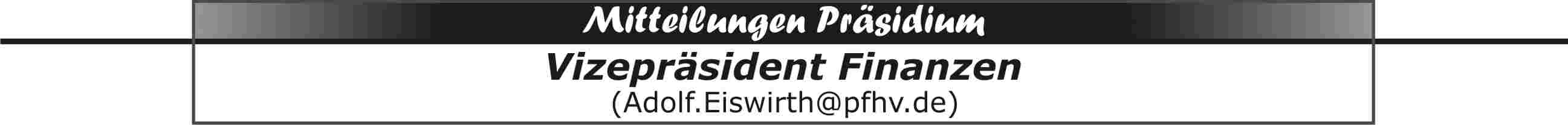 Bitte beachten - neue Faxnummer -> 06232 – 7359808|Adolf Eiswirth|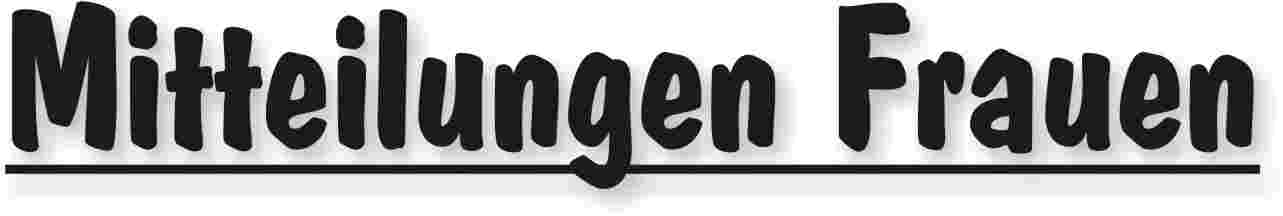 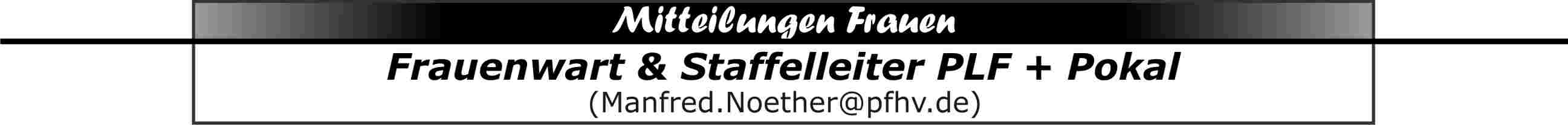 Entscheidungen zum Verbleib in der Pfalzliga FrauenAn die Vereine der Pfalzliga FrauenHR Göllheim- Eisenberg - Herrn Andreas Besch  ( andreas.besch@nordpfaelzer-woelfe.de)undTV Wörth -  Herrn Uwe Cawein (uwe.cawein@ettlin.de)Nach Abschluss der Runde stehen Entscheidungen zum Verbleib in der Pfalzliga Frauen an (§43 SpO und § 9 Dfb). Nach Veröffentlichung und Auslosung kommt es zu folgenden Entscheidungsspielen.09./10.Mai       TV Wörth    gegen    HR Göllheim – Eisenberg16./17. Mai     HR Göllheim- Eisenberg   gegen  TV Wörth  Beide Vereine melden Ihre Heimspieltermine bis spätestens 1. Mai an den Verbandsfrauenwart formlos per mail.|Manfred Nöther|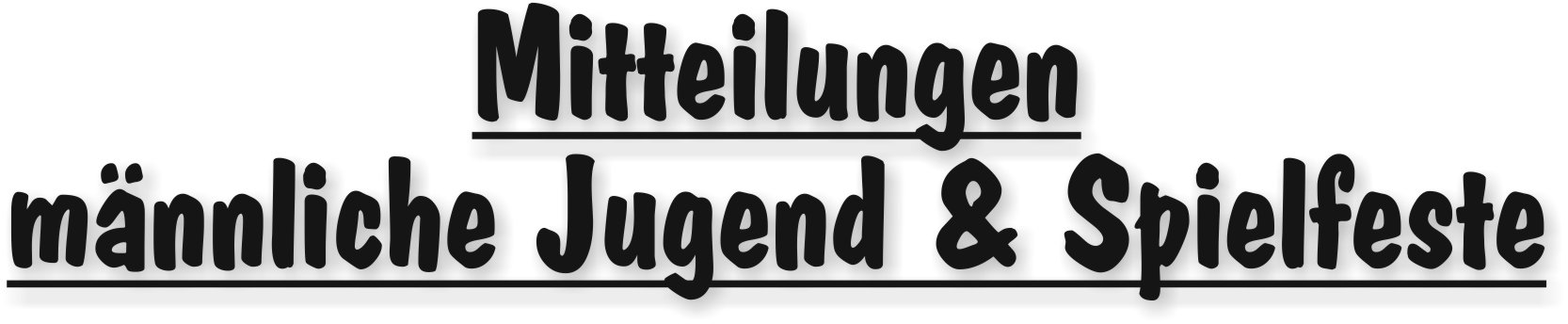 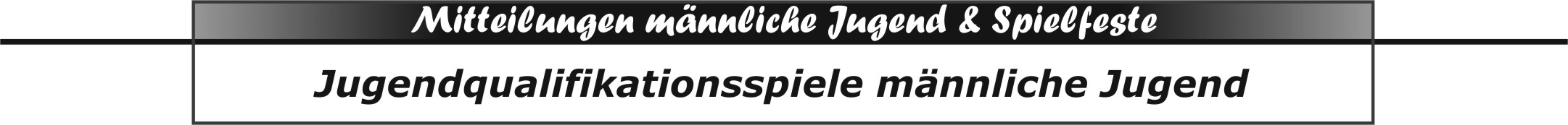 Austragungsmodus (Stand 20.04.2015)mA-Jugend-Qualifikation	(Stichtag: 01.01.1997)Spielzeit:		2 x 20 Minuten; 5 Minuten HalbzeitpausemA: Pfalzliga12 gemeldete Mannschaften spielen in 3 Vierergruppen 10 Plätze aus. Die Gruppenersten, -zweiten und -dritten sind direkt qualifiziert (9 Plätze).In einer 2. Runde ermitteln die restlichen Mannschaften in einer Dreiergruppe den 10. Platz.1. Runde	Gruppe 1			Gruppe 2			Gruppe 31	Kirrweiler			Ottersh/Bellh/Zeisk	Thaleischweiler2	Friesenheim 2		Heiligenstein		Offenbach3	Landau/Land		Wörth/Hagenb		Waldsee4	Eckbachtal			Mutterst/Ruchh		HochdorfTermin:	Gruppe 1:	Sonntag, 17.05.2015	Eckbachtal  (032)		Gruppe 2:	Sonntag, 17.05.2015	Heiligenstein  (075)		Gruppe 3:	Sonntag, 17.05.2015	Thaleischweiler  (185)2. Runde1	4. Gruppe 12	4. Gruppe 23	4. Gruppe 3Termin:	Samstag, 30.05.2015Austragungsmodus (Stand 20.04.2015) mB-Jugend-Qualifikation		(Stichtag: 01.01.1999)Spielzeit:	2 x 15 Minuten; OL-RPS 2 x 20 Minuten; 5 Minuten HalbzeitpausemB: RPS-Oberliga6 gemeldete Mannschaften spielen in einer Gruppe um 3 Plätze.1	Ottersh/Bellh/Zeisk2	Friesenheim 13	Hochdorf 14	Wörth/Hagenb5	Dudenh/Schifferst 16	DansenbergTermine:	Samstag, 16.05.2015	Schifferstadt  (176)		Sonntag,  17.05.2015	Hochdorf  (079)mB: Pfalzliga16 Mannschaften (13 gemeldete und 3 Ausscheider aus RPS-OLQ) spielen in4 Vierergruppen um 10 Plätze.Die Erst- und Zweitplatzierten sind direkt qualifiziert (8 Plätze).In einer 2. Runde spielen die Drittplatzierten in einer Vierergruppe die beiden restlichen Plätze aus.1. Runde	Gruppe 1		Gruppe 2		Gruppe 3		Gruppe 41	4. OLQ		5. OLQ		6. OLQ		Mundenheim2	Eckbachtal		Göllh/Eisenb	Kirrweiler		Offenbach3	Waldsee		Lingenf/Schweg	Friesenheim 2 	Landau/Land4	Thaleischweiler	Eppst/Maxd		Kandel/Herxh	Dudenh/Schifferst 2Termine:	Samstag, 30.05.2015		Gruppe 1:	Thaleischweiler  (185)		Gruppe 2:	Göllheim  (062)		Gruppe 3:	Kirrweiler  (099)		Gruppe 4:	Mundenheim  (117)2. Runde1	3. Gruppe 12	3. Gruppe 23	3. Gruppe 34	3. Gruppe 4Termin:	Samstag, 06.06.2015mB: Verbandsliga14 Mannschaften (8 gemeldete und 6 Ausscheider aus der PLQ) spielen in zwei Fünfer- und einer Vierergruppe um 10 Plätze.Die Gruppenersten, -zweiten und -dritten sind direkt qualifiziert (9 Plätze).In einer 2. Runde ermitteln die Gruppendritten in einer Dreiergruppe den 10. Platz.1. Runde	Gruppe 1			Gruppe 2			Gruppe 31	3. PLQ-R2			4.PLQ-R2			4.PLQ-R1Gr12	4.PLQ-R1Gr2		4.PLQ-R1Gr3		4.PLQ-R1Gr43	TSG Kaiserslautern	Bobenh-Roxh		Grethen4	Mutterst/Ruchh		Göllh/Eisenb		Rheingönheim5	Hochdorf 2							Dudenh/Schifferst 3Termine:	Gruppe 2:		Samstag oder Sonntag, 20./21.06.2015		Gruppe 1+3:	Samstag und Sonntag, 20./21.06.20152. Runde1	3. Gruppe 12	3. Gruppe 23	3. Gruppe 3Termin:	Samstag, 27.06.2015Hinweis:Änderungen der Gruppenzusammensetzungen zur PLQ und VLQ sind möglich, wenn Dudenhofen 1 und/oder Friesenheim 1 die RPS-OLQ nicht schaffen.Austragungsmodus (Stand 28.04.2015)
mC-Jugend-Qualifikation		(Stichtag: 01.01.2001)mC: RPS-Oberliga Der PfHV hat einen zusätzlichen Platz in der RPS-Oberliga erhalten, weshalb die 4 gemeldeten Mannschaften Dudenh/SchifferstDansenbergHochdorfFriesenheim 1für die RPS-Oberliga qualifiziert sind.mC: Pfalzliga 11 Mannschaften spielen in zwei Vierergruppen und einer Dreiergruppe 10 Plätze aus.Die Gruppenersten, -zweiten und -dritten der Gruppen 2 und 3 und die Gruppenersten und -zweiten der Gruppe 1 sind direkt qualifiziert (8 Plätze).In einer 2. Runde ermitteln die restlichen Mannschaften in einer Dreiergruppe den 9. und 10. Platz1. Runde	Gruppe 1			Gruppe 2			Gruppe 31	Offenbach			Haßloch			Eckbachtal2	Heiligenstein		Mutterst/Ruchh		Lingenf/Schweg3	Göllh/Eisenb		Ottersh/Bellh/Zeisk	Friesenheim 24					Thaleischweiler		KuhardtTermine:	Gruppe 1:	Samstag, 30.05.2015	Offenbach  (150)		Gruppe 2:	Sonntag, 31.05.2015	LU-Ruchheim  (120)		Gruppe 3:	Sonntag, 31.05.2015	Lingenfeld  (110)2. Runde1	3. Gruppe 12	4. Gruppe 23	4. Gruppe 3Termin:	Samstag oder Sonntag 13./14.06.2015Austragungsmodus (Stand 20.04.2015)mD-Jugend-Qualifikation		(Stichtag: 01.01.2003)Spielzeit 2 x 15 Minuten; 5 Minuten HalbzeitpausemD: Pfalzliga12 Mannschaften spielen in 3 Vierergruppen 10 Plätze aus.Die Gruppenersten, -zweiten und -dritten sind direkt qualifiziert (9 Plätze).In einer 2. Runde ermitteln die restlichen Mannschaften in einer Dreiergruppe den 10. Platz.1. Runde	Gruppe 1			Gruppe 2			Gruppe 31	Waldsee			Friesenheim		Hochdorf2	Eckbachtal			Ottersh/Bellh/Zeisk	Göllh/Eisenb3	Kirrweiler			Dansenberg		Offenbach4	Mutterst/Ruchh		Haßloch			Dudenh/SchifferstTermine:	Gruppe 1: Samstag, 09.05.2015	Freinsheim  (055)		Gruppe 1: Samstag, 09.05.2015	Dansenberg  (100)		Gruppe 1: Samstag, 09.05.2015	Göllheim  (062)2. Runde1	4. Gruppe 12	4. Gruppe 23	4. Gruppe 3Termin:	Samstag, 16.05.2015|Rolf Starker|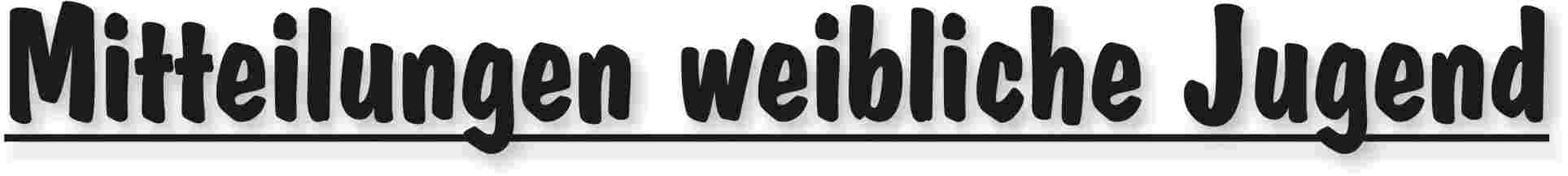 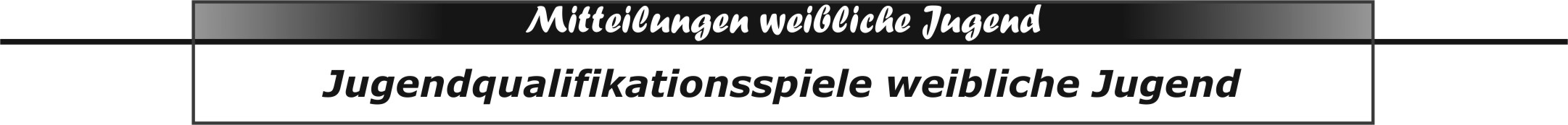 Austragungsmodus (Stand 20.04.2015)wA-Jugend-Qualifikation		(Stichtag: 01.01.1997)Spielzeit:		2 x 20 Minuten; 5 Minuten HalbzeitpausewA: RPS-OberligaDer Sieger der Vorqualifikation zur wA-BL, Heiligenstein oder Kirrweiler, ist für die RPS-OL qualifiziert.4 Mannschaften spielen in einer Gruppe um die restlichen 3 Plätze.1	Wörth/Hagenbach2	Heiligenstein oder Kirrweiler3	Mutterst/Ruchh4	Dudenhof/SchifferstTermin:	Samstag, 30.05.2015	LU-Ruchheim  (120)Austragungsmodus (Stand 20.04.2015)wB-Jugend-Qualifikation		(Stichtag: 01.01.1999)Spielzeit:		2 x 15 Minuten; 5 Minuten HalbzeitpausewB: Pfalzliga11 gemeldete Mannschaften spielen in 2 Vierer- und einer Dreiergruppe 6 Plätze aus.Die Erstplatzierten sind direkt qualifiziert (3 Plätze)In einer 2. Runde spielen die Zweit- und Drittplatzierten der Gruppen 1 und 2 sowie der Zweitplatzierte der Gruppe 3 in einer Fünfergruppe die restlichen 3 Plätze aus.1. Runde	Gruppe 1			Gruppe 2			Gruppe 31	Heiligenstein		Wörth/Hagenb		Göllh/Eisenb2	Thaleischweiler		Landau/Land		Friesenheim 23	Bornheim			Lingenf/Schweg		Bobenh-Roxh/Ass/Kind4	Kandel			Dudenh/SchifferstTermine:		Gruppe 1: Samstag, 16.05.2015	Bornheim   (020)			Gruppe 2: Sonntag, 17.05.2015	Schwegenheim  (178)			Gruppe 3: Sonntag, 17.05.2015	Grünstadt  (065)2. Runde1	2. Gruppe 12	2. Gruppe 23	2. Gruppe 34	3. Gruppe 15	3. Gruppe 2Termin:	Samstag und Sonntag 30./31.05.2015Austragungsmodus (Stand: 27.04.2015)wC-Jugend-Qualifikation		(Stichtag: 01.01.2001)Spielzeit:		2 x 15 Minuten; 5 Minuten HalbzeitpausewC: Pfalzliga9 gemeldete Mannschaften spielen in einer Fünfer- und einer Vierergruppe 6 Plätze aus.Die Erst- und Zweitplatzierten sind direkt qualifiziert (4 Plätze).In einer 2. Runde spielen die restlichen Mannschaften in einer Fünfergruppe die beiden letzten Plätze aus.1. Runde		Gruppe 1			Gruppe 21		Mundenheim		Ottersh/Bellh/Zeisk2		Landau/Land		Göllh/Eisenb3		Bornheim			Mutterst/Ruchh4		Wörth/Hagenb		Dudenh/Schifferst5		HochdorfTermin 	Gruppe 1:	Samstag, 16.05.2015	Mundenheim  (117)Sonntag,  17.05.2015	Wörth  (199)		Gruppe 2:	Samstag, 16.05.2015	Dudenhofen  (033)2. Runde1	3. Gruppe 12	3. Gruppe 23	4. Gruppe 14	4. Gruppe 25	5. Gruppe 1Termin:	Samstag und Sonntag, 30./31.05.2015wC: Verbandsliga8 Mannschaften (5 gemeldete und 3 Ausscheider aus PLQ) spielen in 2 Vierer-gruppen 6 Plätze aus.Die Erst- und Zweitplatzierten sind qualifiziert (4 Plätze).In einer 2. Runde spielen die restlichen Mannschaften in einer Vierergruppe die beiden letzten Plätze aus.1. Runde	Gruppe 1			Gruppe 21	3. Runde 2			4. Runde 22	5. Runde 2			Waldsee3	Rheingönheim		Neuhofen4	Kirrweiler			KandelTermine:		Gruppe 1: Samstag, 06.06.2015	Rheingönheim  (122)			Gruppe 2: Samstag, 06.06.2015	Neuhofen (140)2. Runde1	3. Gruppe 12	3. Gruppe 23	4. Gruppe 14	4. Gruppe 2Termin:		Samstag oder Sonntag, 20./21.06.2015|Rolf Starker|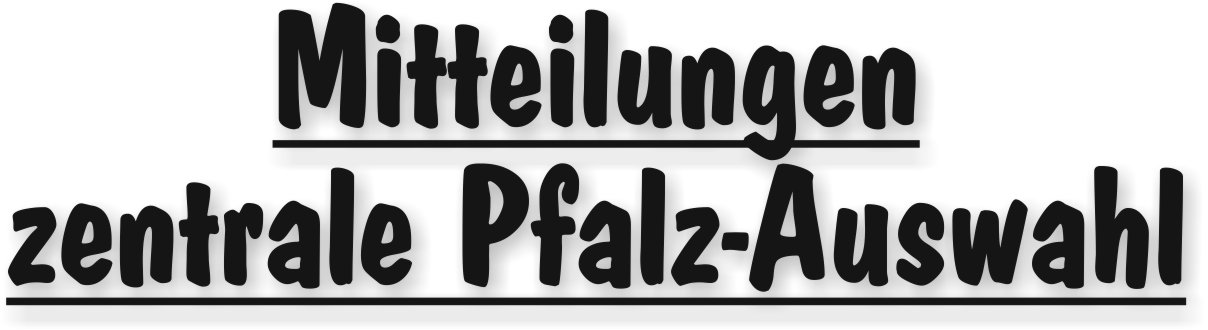 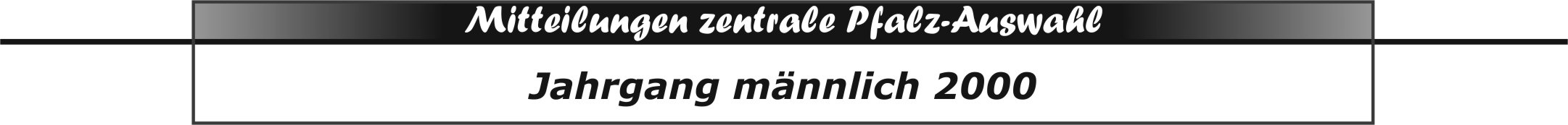 TermineDas nächste Stützpunkttraining auf RLP-Ebene findet amFreitag, 08.05.2015, ab 17:00 Uhr, in der Pfalzhalle Haßloch,zusammen mit dem Jahrgang 1999 statt.Spieler werden noch per mail eingeladen. Nähere Einzelheiten beim Training.|Rolf Starker|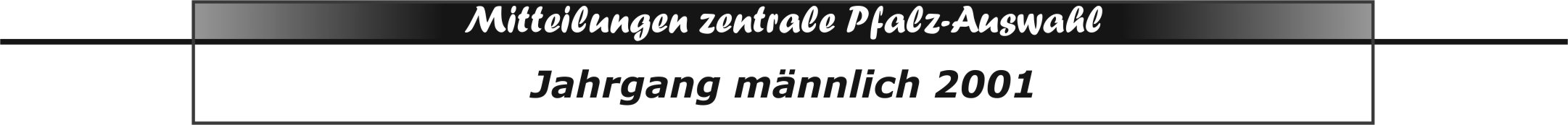 TermineMittwoch, 06.05.2015 - 17:30 bis 20:30 Uhr - Training LLZ Haßloch
Mittwoch, 20.05.2015 - 17:30 bis 20:30 Uhr - Training LLZ Haßloch
Mittwoch, 03.06.2015 - 17:30 bis 20:30 Uhr - Training LLZ Haßloch
Mittwoch, 17.06.2015 - 17:30 bis 20:30 Uhr - Training LLZ HaßlochMittwoch, 01.07.2015 - 17:30 bis 20:30 Uhr - Training LLZ HaßlochMittwoch, 15.07.2015 - 17:30 bis 20:30 Uhr - Training LLZ HaßlochMittwoch, 17.06.2015 - 17:30 bis 20:30 Uhr - Training LLZ HaßlochTageslehrgänge/Turniere werden separat angekündigt und veröffentlicht.|Rolf Starker|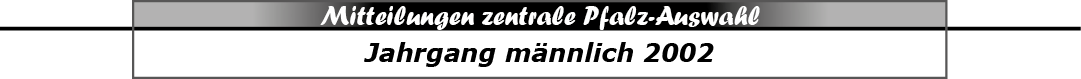 TermineNachfolgend die Tage der Auswahltrainings der beiden Trainingsgruppen bis zum Beginn der Sommerferien.Mittwoch, 13.05.2015 - Training LLZ Haßloch
Mittwoch, 27.05.2015 - Training LLZ Haßloch
Mittwoch, 10.06.2015 - Training LLZ HaßlochMittwoch, 24.06.2015 - Training LLZ HaßlochMittwoch, 08.07.2015 - Training LLZ HaßlochMittwoch, 22.07.2015 - Training LLZ HaßlochAlle Trainingseinheiten finden, sofern nichts anderes mitgeteilt wird, in der Pfalzhalle (LLZ) Haßloch statt.				      Trainingsgruppe I					17:00 - 19:00 Uhr1. FC Kaiserslautern:		Marcel Schumacher
TuS KL-Dansenberg:		Henry Hofmann, Marc Keller, Sebastian Keller, 					Axel Kempf, Tim Lambrecht, Benjamin Orlik,					Jan Simgen, David Späth, Frederik Willger
mBCD Kandel:			Andreas Jagenow TV Offenbach:		Stefan Benz, Julius Böhm, Luca Guldi, 		Leon Hilsendegen, Benjamin LincksSG Ottersh/Bellh/Zeisk:	Odin Günsel, Luca Lanfermann, Luca MetzTS Rodalben:			Tim Hubele, Noah Kästel, Kai Ludy, Leif SchäferTV Thaleischweiler:		Max Heringer, Ugo IkpaJSG Wörth/Hagenbach:		Linus Bleh				      Trainingsgruppe II					19:00 - 21:00 UhrTV Dudenhofen:			David Mahnke, Finn Schutzius
HSG Eckbachtal:			Max Mallm, Leonhard Staats TSG Friesenheim:		Mihailo Ilic, Florian König, Marvin Rheinheimer,Marcel ReisTSG Haßloch:			Philipp Olschewski TuS Heiligenstein:		Kevin Balogh, Luis Maier, Jens Seithel TV Hochdorf:			Jonas Hoffmann, Fabian Manger, Finn Rautenberg, 					Sebastian Wieland, Jan-Philipp Winkler,					Pierre Bechtloff, Fabrizio Onolfo
TV Kirrweiler:			Hendrik GöbJSG Mutterstadt/Ruchheim:	Jan Hointza, Fabian Kaltz, Jan Labitzke, 					Philipp MächtleTG Waldsee:			Elias Nowack |Rolf Starker|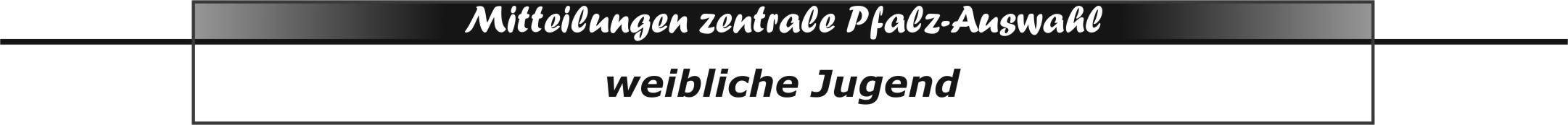 Zentrale Auswahl w 2003Folgende Spielerinnen wurden für die Pfalzauswahl nominiert:VTV Mundenheim:			Akgül Meltem, Hammer Talisha,                                         		Eschmann Sophie, Gunst Chiara,         				 	Rashied Lano, Shaqiri Jeta,SV Bornheim:                    		Altvater RiekeTV Kirrweiler:                   		Baer MaxinSG OBZ:                            		Blumenschein Maja, Bournozian Cecilia,Frey Lara, Hesse Zoe, Sommerauer Marie Luise,Zürker ZoeTV Rheingönheim:           	 	Daschner Helen, Lieser Nele, Müller Helena,                		Schneider Celine, Teske Anna-Larissa,                		Teutsch Amelie,JSG Mutterst./Ruchh.:       		Dörr Sarah, Feldmann Franka, Kohl Maike,         	Ottenritter Shona,HR Göllheim/Eisenberg:    		Föllinger SarahJSG Schiff./Ass./Dannst.:  		Hagedorn Anouk,TV Kirrweiler:                    		Hagenbucher EmilyTUS Neuhofen:                   		Scheid Katharina,TG Waldsee:                      		Wagner Lea MarieJSG Enkenbach/1.FCK:       		Willger KatrinAlle Trainingseinheiten finden Montags in der Pfalzhalle Haßloch, Am Pfalzplatz 1, 67454 Haßloch von 17.30 Uhr bis 20.30 Uhr stattDie Termine bis zu den Sommerferien 2015:04.05.201518.05.201501.06.201515.06.201529.06.201513.07.2015|Martina Benz|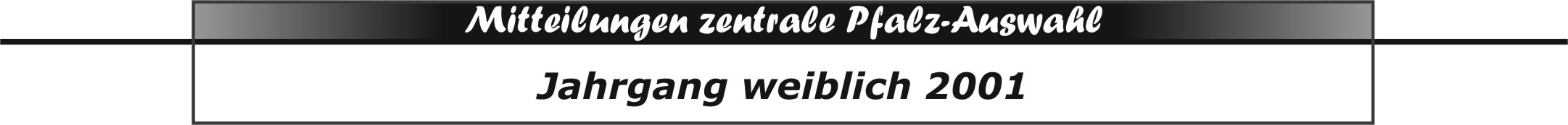 RLP Stützpunkt 2001 weiblichFolgende Spielerinnen wurden für den RLP Stützpunkt weiblich nominiertTSG Friesenheim:		Eckert Pauline, Freitag Maike, Luickx Tabea, Polsz Jule,					Schmähl Lena, Stolle Jana, Tines Jacqueline, 					Wilhelm EmmaVTV Mundenheim:		Heidger Jana, Pirschl FrancaTUS Heiligenstein:		Kögel MariaSG OBZ:				Leuthner SabrinaJSG Landau/Land:		Müller Cora, Herberstein HannahJSG Wörth/Hagenb.:		Oser SanjaTV Thaleischweiler:		Schick Jenny, Winkelhoff Luca-SophieHR Göllheim/Eisenb.:		Schwarz Lara	Trainingstermine bis zu den Sommerferien15.05.201529.05.2015	12.06.201525.06.201510.07.2015		|Martina Benz|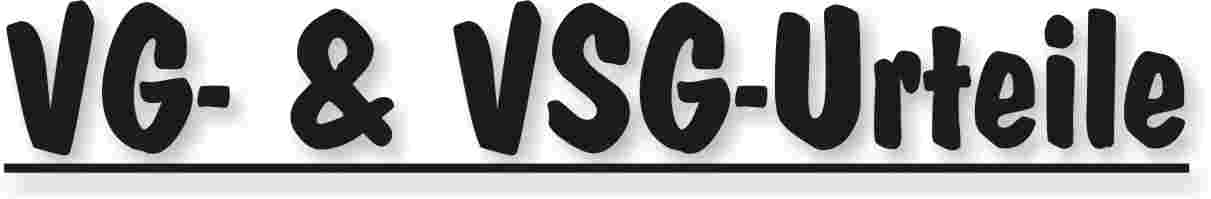 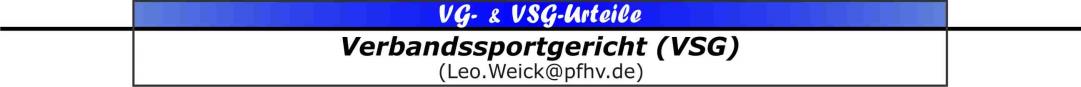 VSG-Urteil Nr.: 06-2015Verfahrensabgabe durch den Verbandsjugendwart Rolf Starker vom 24.04.2015 der Äußerungen nach dem Meisterschaftsspiel JBZwA Nr. 411027 vom 18.04.2015 zwischen HSG Lingenfeld/Schwegenheim und TV Thaleischweiler durch die Spielerin Maren Busch, mit dem Antrag auf Bestrafung.Das VSG kam 24.04.2015 im schriftlichen Verfahren in der BesetzungLeo Weick als Vorsitzender und  Markus Julier und Bernd Hoffmann als Beisitzer, zu nachstehendem Urteil:Dem Antrag des Verbandsjugendwartes auf Bestrafung der Spielerin Maren Busch wird nicht stattgegeben. Das VSG hält eine Bestrafung in diesem Fall nach den §§ 10 i.V.m. 3/1b RO für nicht gegeben.Die Kosten des Verfahrens gehen zu Lasten des PfHV.Sachverhalt: Die Spielerin Maren Busch sagte nach dem o.g. Spiel zu der Schiedsrichterin: Übrigens, das mit der letzten Aktion, würde ich mir gut bezahlen lassen. Die Schiedsrichterin notierte diese Worte im Spielbericht. Daß sie sich dadurch beleidigt fühlte vermerkte sie nicht. Den gemachten Eintrag wertete der Antragsteller jedoch als Vorwurf zur Bestechung/Bestechlichkeit und beantragt die Bestrafung der Spielerin.Begründung: Das VSG kam nach Auswertung der  Unterlagen zur Auffassung, daß  der Vorwurf Bestechung/Bestechlichkeit aus der Äußerung der Spielerin Maren Busch nicht abzuleiten ist. Zudem hat die Schiedsrichterin im Spielbericht nicht festgehalten, daß sie sich durch die Aussage beleidigt oder bedroht fühlte. Weick					Julier				HoffmannRechtsmittelbelehrung: Siehe Seite 4 in diesem MB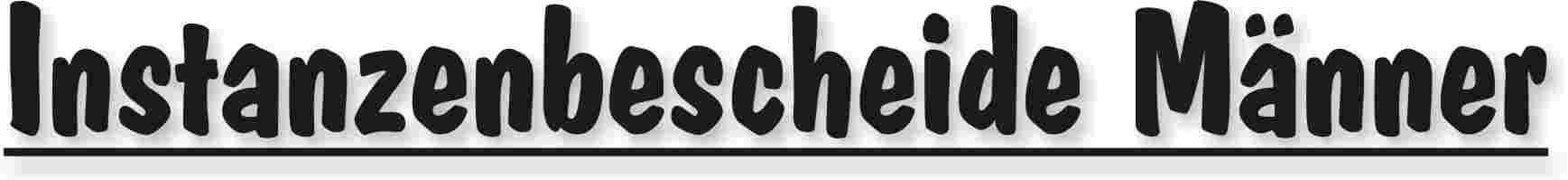 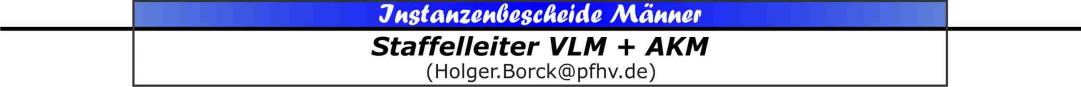 |Holger Borck|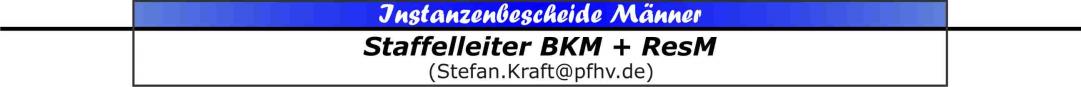 |Stefan Kraft|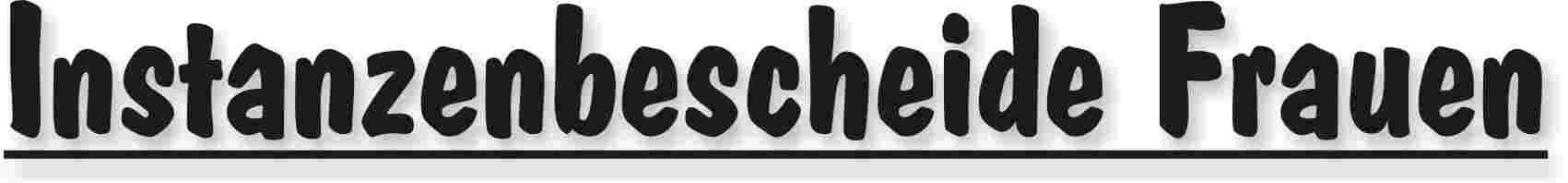 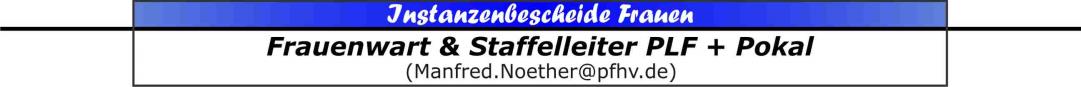 |Manfred Nöther|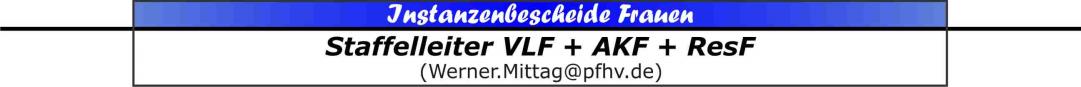 |Werner Mittag|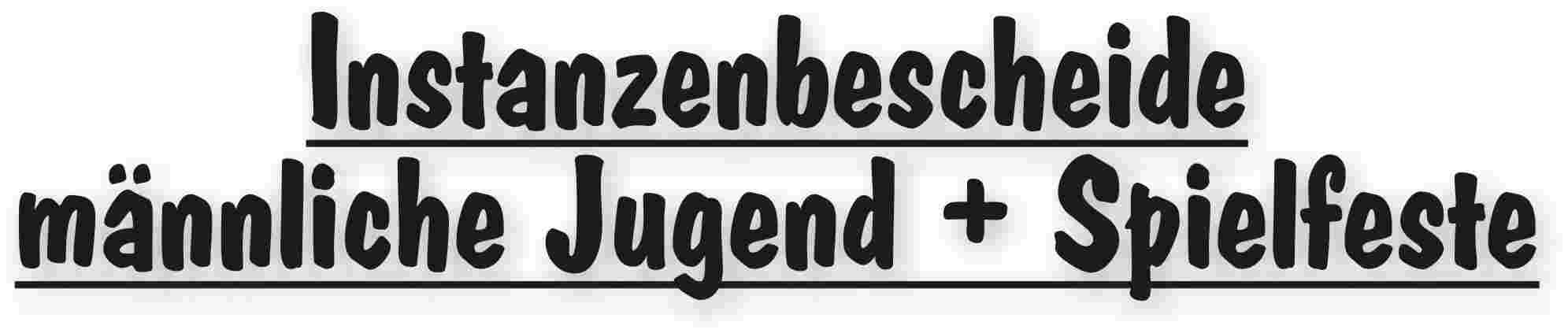 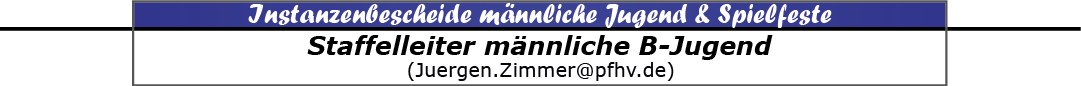 |Jürgen Zimmer|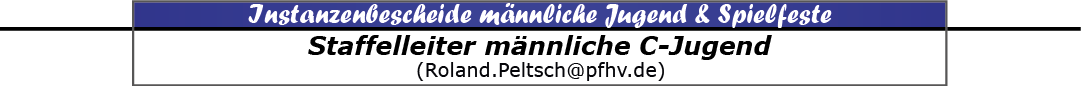 |Roland Peltsch|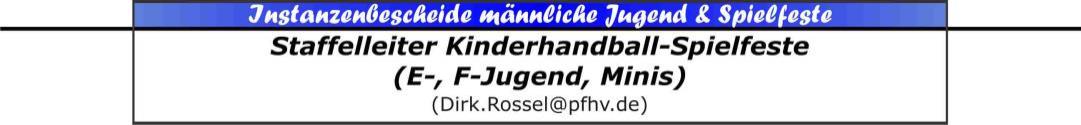 |Dirk Rossel|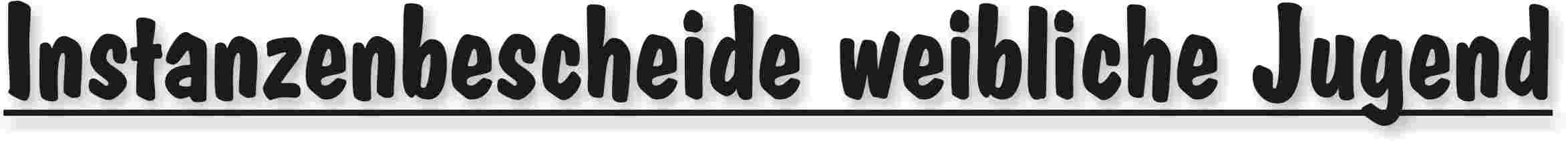 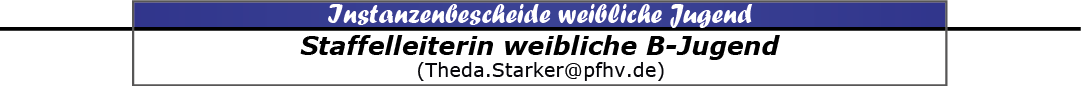 |Theda Starker|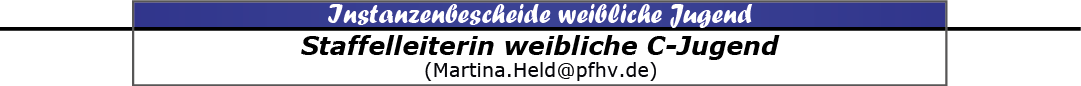 |Martina Held|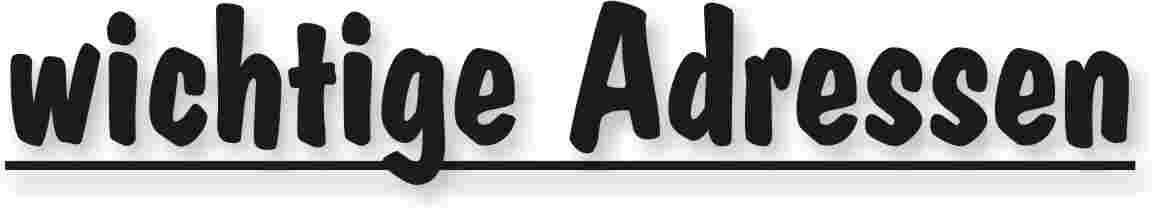 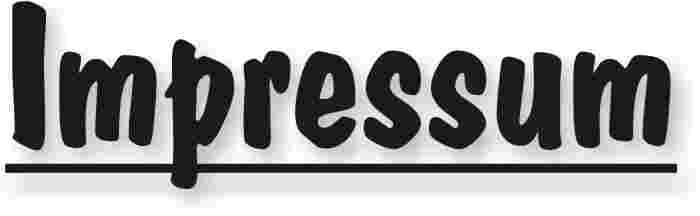 Veröffentlichung: Das Mitteilungsblatt (MB) des PfHV erscheint i.d.R. wöchentlich als online-Ausgabe. Die rechtsverbindliche Form ist das online-MB! Die gegen Aufpreis ggf. zusätzlich bestellten Print-MB sind ausschließlich ein Service. Folglich ist das Datum der online-Veröffentlichung (siehe Kopfzeile) ausschlaggebend. Das online-MB wird permanent als Download auf www.pfhv.de angeboten und satzungemäß zusätzlich versendet. Hierfür wird weiterhin der bekannte Newsletter verwendet. Achtung: Ob oder welche Adressen im Newslettersystem eingetragen werden, sprich wer das MB per Newsletter erhält, bestimmt eigenverantwortlich jeder Verein. Jeder Verein kann permanent beliebig viele E-Mail-Adressen eintragen und jederzeit wieder löschen. Den Newsletter finden Sie unter dem Direktlink: www.Newsletter.pfhv.de Verantwortung: Verantwortlich für die Zusammenstellung sind die Öffentlichkeitsbeauftragten des PfHV (Britta Flammuth & Martin Thomas), für den Inhalt der jeweilige Unterzeichner / Autor. Kosten / Abonnement / Kündigung:Mitglieder sind (§ 6 Abs. 2 der Satzung) verpflichtet, das amtliche Mitteilungsblatt (MB) digital zu beziehen, also nicht mehr auf dem Postweg. Der Jahresbezugspreis für die online-Version beträgt pro Verein pauschal 50,00 € inkl. MWSt.; es können beliebig viele Empfänger des digitalen MB ins Newslettersystem (www.Newsletter.pfhv.de) eingetragen werden. Die zusätzlich zum online-MB gegen Aufpreis bestellten Print-Exemplare können bis 15.05. zum 30.06. bzw. bis 15.11. zum 31.12. gekündigt werden. Redaktionsschluss / Meldestelle:Redaktionsschluss ist für E-Mails an die Öffentlichkeitsbeauftragten mittwochs um 17 Uhr, für Faxe/Anrufe/… an die Geschäftsstelle mittwochs um 9 Uhr. Die Öffentlichkeitsbeauftragten können nur Infos per E-Mail und in der Formatvorlage für das MB bearbeiten. Faxe/Anrufe/… bitte an die Geschäftsstelle. Bei Fragen: MBpfhv.de  oder  Geschaeftsstellepfhv.de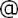 Haftungsausschluss:Bei Nichterscheinen infolge höherer Gewalt entfällt die Lieferpflicht und ein Anspruch auf Rückerstattung des Bezugspreises besteht nicht. 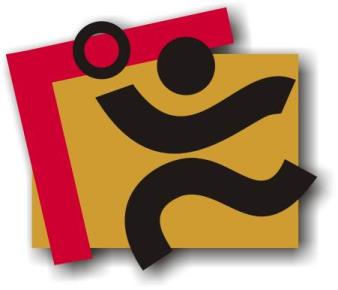 TerminkalenderSeite 3RechtsmittelbelehrungSeite 4Mitteilungen / Infos:Mitteilungen / Infos:Mitteilungen / Infos:Mitteilungen Präsidium Seite 5Mitteilungen Geschäftsstelle, Öffentlichkeitsbeauftragte-Mitteilungen Passstelle-Mitteilungen allgemein -Mitteilungen Erdinger Alkoholfrei Pfalzpokal -Mitteilungen Männer -Mitteilungen FrauenSeite 7Mitteilungen Pfalzgas-Cup-Mitteilungen männliche Jugend & SpielfesteSeite 8Mitteilungen weibliche JugendSeite 13Mitteilungen Talentförderung Rheinland-Pfalz-Auswahl-Mitteilungen Talentförderung Pfalz-AuswahlSeite 17Mitteilungen Talentförderung Auswahlstützpunkte Pfalz-Mitteilungen Talentförderung Torwartstützpunkte Pfalz-Mitteilungen Schiedsrichter & Zeitnehmer/Sekretär-Urteile:Urteile:Urteile:VG- & VSG-UrteileSeite 22Instanzenbescheide: fehlende Spielausweise-Instanzenbescheide: Männer Seite 23Instanzenbescheide: FrauenSeite 24Instanzenbescheide: männliche Jugend & SpielfesteSeite 26Instanzenbescheide: weibliche JugendSeite 28Instanzenbescheide: Schiedsrichter-Spielverlegungen -Sonstiges-wichtige AdressenSeite 30ImpressumSeite 31TagDatumvonbisVeranstaltung (Pfälzer Handball-Verband)So03.05.159:0018:00PfHV-Ausbildung: C-Trainer-Ausbildung (LLZ Haßloch)Mo04.05.1517:3020:30Auswahl (zentral): w2003 Training in Haßloch (LLZ Haßloch) mit ElterninfoDi05.05.1518:00Verbandsspielausschuss-Sitzung (LLZ Haßloch)Mi06.05.1517:3020:30Auswahl (zentral): m2001 Training in Haßloch (LLZ Haßloch)Fr08.05.1517:0020:00RLP-Auswahl männlich Stützpunkttraining (LLZ Haßloch)Sa09.05.159:0013:30Schiedsrichter-Ausbildung (LLZ Haßloch)Mo11.05.1517:3020:30Auswahl (zentral): w2002 Training in Haßloch (LLZ Haßloch)Mi13.05.1517:3020:30Auswahl (zentral): m2002 Training in Haßloch (LLZ Haßloch)Fr15.05.1517:0020:00RLP-Auswahl weiblich Stützpunkttraining (LLZ Haßloch) w2001 mit ElterninfoMo18.05.1517:3020:30Auswahl (zentral): w2003 Training in Haßloch (LLZ Haßloch)Mi20.05.1517:3020:30Auswahl (zentral): m2001 Training in Haßloch (LLZ Haßloch)Fr22.05.1517:0020:00RLP-Auswahl männlich Stützpunkttraining (LLZ Haßloch)Mi27.05.1517:3020:30Auswahl (zentral): m2002 Training in Haßloch (LLZ Haßloch)Mi27.05.1519:0021:00Schiedsrichter-Ausbildung: theoretische Prüfung und LauftestFr29.05.1517:0020:00RLP-Auswahl: Stützpunkttraining (LLZ Haßloch) w01 17-19 h, w00 18-20 hFr29.05.1517:00Präsidiumssitzung (LLZ Haßloch)Sa30.05.1510.0012:00Stützpunkt-Training w2004 (Nord Mundenheim, Süd Kirrweiler)Mo01.06.1517:3020:30Auswahl (zentral): w2003 Training in Haßloch (LLZ Haßloch)Mi03.06.1517:3020:30Auswahl (zentral): m2001 Training in Haßloch (LLZ Haßloch)Mo08.06.1517:3020:30Auswahl (zentral): w2002 Training in Haßloch (LLZ Haßloch)Mo08.06.1519:00Schiedsrichter-Ausschuss-Sitzung (LLZ Haßloch)Mi10.06.1517:3020:30Auswahl (zentral): m2002 Training in Haßloch (LLZ Haßloch)Sa13.06.1510.0012:00Stützpunkt-Training w2004 (Nord Dudenhofen, Süd Hagenbach)Mo15.06.1517:3020:30Auswahl (zentral): w2003 Training in Haßloch (LLZ Haßloch)Mi17.06.1517:3020:30Auswahl (zentral): m2001 Training in Haßloch (LLZ Haßloch)Sa20.06.159:0016:00PfHV-Fortbildung "Frauenhandball" mit Alexander Job (LLZ Haßloch)Mo22.06.1517:3020:30Auswahl (zentral): w2002 Training in Haßloch (LLZ Haßloch)Mi24.06.1517:3020:30Auswahl (zentral): m2002 Training in Haßloch (LLZ Haßloch)Fr26.06.1517:0020:00RLP-Auswahl: Stützpunkttraining (LLZ Haßloch) w01 17-19 h, w00 18-20 hFr26.06.1517:00Präsidiumssitzung (LLZ Haßloch)Fr26.06.1519:00SR-Saisonlehrgang für SR-Gespanne in EdigheimSa27.06.1510:00SR-Saisonlehrgang für Einzel-SR in EdigheimMo29.06.1517:3020:30Auswahl (zentral): w2003 Training in Haßloch (LLZ Haßloch)Geldstrafen, Gebühren, Unkosten aus diesem MBGeldstrafen, Gebühren und Unkosten aus Bescheiden/Urteilen aus diesem MB werden im Nachhinein vierteljährlich mit Rechnung angefordert. Aufgrund dieser MB-Veröffentlichung bitte -KEINE- Zahlung leisten!Geldstrafen, Gebühren und Unkosten aus Bescheiden/Urteilen aus diesem MB werden im Nachhinein vierteljährlich mit Rechnung angefordert. Aufgrund dieser MB-Veröffentlichung bitte -KEINE- Zahlung leisten!Geldstrafen, Gebühren und Unkosten aus Bescheiden/Urteilen aus diesem MB werden im Nachhinein vierteljährlich mit Rechnung angefordert. Aufgrund dieser MB-Veröffentlichung bitte -KEINE- Zahlung leisten!Nr.121 – 15/15betroffenTV Offenbach 2TV Offenbach 2TV Offenbach 2Sp-Nr.132127M-SpielTuS Heiligenstein – TV Offenbach 2TuS Heiligenstein – TV Offenbach 2TuS Heiligenstein – TV Offenbach 2Sp-Datum25.04.15LigaVLMVLMVLMGrundAufsteigende Durchnummerierung wurde nicht beachtetAufsteigende Durchnummerierung wurde nicht beachtetAufsteigende Durchnummerierung wurde nicht beachtetAufsteigende Durchnummerierung wurde nicht beachtetAufsteigende Durchnummerierung wurde nicht beachtet§§Dfb. 15BeweisSpielberichtSpielberichtSpielberichtSperrelängstens:Geldstrafe10,00 €Bemer-kung:Gebühr5,00 €Bemer-kung:Summe15,00 €Bemer-kung:HaftenderTV OffenbachTV OffenbachTV OffenbachTV OffenbachTV OffenbachNr.151 – 11/15betroffenRalph Schröder (TSV Speyer)Ralph Schröder (TSV Speyer)Ralph Schröder (TSV Speyer)Sp-Nr.142121M-SpielTSV Speyer – TuS Heiligenstein 2TSV Speyer – TuS Heiligenstein 2TSV Speyer – TuS Heiligenstein 2Sp-Datum18.04.15LigaBKM2BKM2BKM2GrundBesonders gefährliche Aktion gegen den GegnerBesonders gefährliche Aktion gegen den GegnerBesonders gefährliche Aktion gegen den GegnerBesonders gefährliche Aktion gegen den GegnerBesonders gefährliche Aktion gegen den Gegner§§17:5 bBeweisSchiedsrichterberichtSchiedsrichterberichtSchiedsrichterberichtSperre6M Spiele6M Spiele6M Spielelängstens:18.06.2015Geldstrafe150,- €Bemer-kung:Gebühr5 €Bemer-kung:Summe155,- €Bemer-kung:HaftenderRalph Schröder unter Vereinshaftung TSV SpeyerRalph Schröder unter Vereinshaftung TSV SpeyerRalph Schröder unter Vereinshaftung TSV SpeyerRalph Schröder unter Vereinshaftung TSV SpeyerRalph Schröder unter Vereinshaftung TSV SpeyerGeldstrafen, Gebühren und Unkosten aus Bescheiden/Urteilen aus diesem MB werden im Nachhinein vierteljährlich mit Rechnung angefordert. Aufgrund dieser MB-Veröffentlichung bitte -KEINE- Zahlung leisten!Nr.201-03/15betroffenHR Göllheim - EisenbergHR Göllheim - EisenbergHR Göllheim - EisenbergSp-Nr.129M-SpielHR Göllheim-Eisenberg vs TSV Kandel 2HR Göllheim-Eisenberg vs TSV Kandel 2HR Göllheim-Eisenberg vs TSV Kandel 2Sp-Datum25.04.15LigaPLFPLFPLFGrundVerspätete Ergebniseingabe im SISVerspätete Ergebniseingabe im SISVerspätete Ergebniseingabe im SISVerspätete Ergebniseingabe im SISVerspätete Ergebniseingabe im SIS§§20.3 DfbBeweis Eigene Feststellung  Eigene Feststellung  Eigene Feststellung Sperrelängstens:Geldstrafe20 €Bemer-kung:Gebühr5 €Bemer-kung:Summe25,00 €Bemer-kung:HaftenderHR Göllheim- EisenbergHR Göllheim- EisenbergHR Göllheim- EisenbergHR Göllheim- EisenbergHR Göllheim- EisenbergNr.220-07/15betroffenSR Manoel KühnerSR Manoel KühnerSR Manoel KühnerSp-Nr.220 121M-SpielSG Assenheim/Dannstadt – SC Bobenheim/RoxheimSG Assenheim/Dannstadt – SC Bobenheim/RoxheimSG Assenheim/Dannstadt – SC Bobenheim/RoxheimSp-Datum18.04.2015LigaVLFVLFVLFGrundNicht absenden des Sp.-BerichtsbogenNicht absenden des Sp.-BerichtsbogenNicht absenden des Sp.-BerichtsbogenNicht absenden des Sp.-BerichtsbogenNicht absenden des Sp.-Berichtsbogen§§25:1,9 ROBeweisSperrelängstens:Geldstrafe10 €Bemer-kung:Bitte Sp-Berichtbogen zu mir senden.Bitte Sp-Berichtbogen zu mir senden.Bitte Sp-Berichtbogen zu mir senden.Gebühr  5 €Bemer-kung:Bitte Sp-Berichtbogen zu mir senden.Bitte Sp-Berichtbogen zu mir senden.Bitte Sp-Berichtbogen zu mir senden.Summe15€Bemer-kung:Bitte Sp-Berichtbogen zu mir senden.Bitte Sp-Berichtbogen zu mir senden.Bitte Sp-Berichtbogen zu mir senden.HaftenderSG Niederfeld/RheingönheimSG Niederfeld/RheingönheimSG Niederfeld/RheingönheimSG Niederfeld/RheingönheimSG Niederfeld/RheingönheimNr.231-06/15betroffenTV RuchheimTV RuchheimTV RuchheimSp-Nr.231 068M-SpielTV Ruchheim 2 – TV KuselTV Ruchheim 2 – TV KuselTV Ruchheim 2 – TV KuselSp-Datum18.04.2015LigaAKF1AKF1AKF1GrundFreiumschlag für Schiedsrichter mit falscher AdresseFreiumschlag für Schiedsrichter mit falscher AdresseFreiumschlag für Schiedsrichter mit falscher AdresseFreiumschlag für Schiedsrichter mit falscher AdresseFreiumschlag für Schiedsrichter mit falscher Adresse§§Dfb-Absatz 15BeweisEingang beim Staffelleiter: 28.04.2015Eingang beim Staffelleiter: 28.04.2015Eingang beim Staffelleiter: 28.04.2015Sperrelängstens:Geldstrafe10 €Bemer-kung:Falsche Anschrift der Spielleitenden Stelle Falsch: M.Nöther, Richtig: W. MittagFalsche Anschrift der Spielleitenden Stelle Falsch: M.Nöther, Richtig: W. MittagFalsche Anschrift der Spielleitenden Stelle Falsch: M.Nöther, Richtig: W. MittagGebühr  5 €Bemer-kung:Falsche Anschrift der Spielleitenden Stelle Falsch: M.Nöther, Richtig: W. MittagFalsche Anschrift der Spielleitenden Stelle Falsch: M.Nöther, Richtig: W. MittagFalsche Anschrift der Spielleitenden Stelle Falsch: M.Nöther, Richtig: W. MittagSumme15€Bemer-kung:Falsche Anschrift der Spielleitenden Stelle Falsch: M.Nöther, Richtig: W. MittagFalsche Anschrift der Spielleitenden Stelle Falsch: M.Nöther, Richtig: W. MittagFalsche Anschrift der Spielleitenden Stelle Falsch: M.Nöther, Richtig: W. MittagHaftenderTV RuchheimTV RuchheimTV RuchheimTV RuchheimTV RuchheimNr.231-07/15betroffenIsabelle Leifheit von TV RuchheimIsabelle Leifheit von TV RuchheimIsabelle Leifheit von TV RuchheimSp-Nr.231 068M-SpielTV Ruchheim 2 – TV KuselTV Ruchheim 2 – TV KuselTV Ruchheim 2 – TV KuselSp-Datum18.04.2015LigaAKF1AKF1AKF1GrundBesonders  grob unsportliches VerhaltenBesonders  grob unsportliches VerhaltenBesonders  grob unsportliches VerhaltenBesonders  grob unsportliches VerhaltenBesonders  grob unsportliches Verhalten§§17,5c ROBeweisBericht des SR im SpielberichtsbogenBericht des SR im SpielberichtsbogenBericht des SR im SpielberichtsbogenSperre2. M-Spiele2. M-Spiele2. M-Spielelängstens:17.05.2015Geldstrafe  100 €Bemer-kung:Sp.-Ausweis Nr: 164 250Sp.-Ausweis Nr: 164 250Sp.-Ausweis Nr: 164 250Gebühr      5 €Bemer-kung:Sp.-Ausweis Nr: 164 250Sp.-Ausweis Nr: 164 250Sp.-Ausweis Nr: 164 250Summe105€Bemer-kung:Sp.-Ausweis Nr: 164 250Sp.-Ausweis Nr: 164 250Sp.-Ausweis Nr: 164 250HaftenderTV RuchheimTV RuchheimTV RuchheimTV RuchheimTV RuchheimGeldstrafen, Gebühren und Unkosten aus Bescheiden/Urteilen aus diesem MB werden im Nachhinein vierteljährlich mit Rechnung angefordert. Aufgrund dieser MB-Veröffentlichung bitte -KEINE- Zahlung leisten!Nr.320-12/2015betroffenTSV Kuhardt TSV Kuhardt TSV Kuhardt TSV Kuhardt Sp-Nr.325029M-SpielVTV Mundenheim 2  – TSV KuhardtVTV Mundenheim 2  – TSV KuhardtVTV Mundenheim 2  – TSV KuhardtSp-Datum26.04.2015LigaJVLmBJVLmBJVLmBGrundKurzfristige Absage des SpielsKurzfristige Absage des SpielsKurzfristige Absage des SpielsKurzfristige Absage des SpielsKurzfristige Absage des Spiels§§25:1  Abs.1BeweisE-Mail vom 24.04.2015E-Mail vom 24.04.2015E-Mail vom 24.04.2015Sperrelängstens:Geldstrafe80 €Bemer-kung:Spielwertung: 2:0 Pkte. und 0:0 Tore für VTV Mundenheim 2Spielwertung: 2:0 Pkte. und 0:0 Tore für VTV Mundenheim 2Spielwertung: 2:0 Pkte. und 0:0 Tore für VTV Mundenheim 2Gebühr5 €Bemer-kung:Spielwertung: 2:0 Pkte. und 0:0 Tore für VTV Mundenheim 2Spielwertung: 2:0 Pkte. und 0:0 Tore für VTV Mundenheim 2Spielwertung: 2:0 Pkte. und 0:0 Tore für VTV Mundenheim 2Summe85 €Bemer-kung:Spielwertung: 2:0 Pkte. und 0:0 Tore für VTV Mundenheim 2Spielwertung: 2:0 Pkte. und 0:0 Tore für VTV Mundenheim 2Spielwertung: 2:0 Pkte. und 0:0 Tore für VTV Mundenheim 2HaftenderTSV KuhardtTSV KuhardtTSV KuhardtTSV KuhardtTSV KuhardtNr.320-13/2015betroffenTV Dudenhofen 2TV Dudenhofen 2TV Dudenhofen 2TV Dudenhofen 2Sp-Nr.322107M-SpielTuS Heiligenstein – TV Dudenhofen 2TuS Heiligenstein – TV Dudenhofen 2TuS Heiligenstein – TV Dudenhofen 2Sp-Datum25.04.2015LigaJBZmB2-RRJBZmB2-RRJBZmB2-RRGrundKurzfristiges Absagen des SpielsKurzfristiges Absagen des SpielsKurzfristiges Absagen des SpielsKurzfristiges Absagen des SpielsKurzfristiges Absagen des Spiels§§25:1  Abs.1BeweisE-Mail vom 24.04.2015E-Mail vom 24.04.2015E-Mail vom 24.04.2015Sperrelängstens:Geldstrafe50 €Bemer-kung:Spielwertung: 2:0 Pkte. und 0:0 Tore für TuS HeilgensteinSpielwertung: 2:0 Pkte. und 0:0 Tore für TuS HeilgensteinSpielwertung: 2:0 Pkte. und 0:0 Tore für TuS HeilgensteinGebühr5 €Bemer-kung:Spielwertung: 2:0 Pkte. und 0:0 Tore für TuS HeilgensteinSpielwertung: 2:0 Pkte. und 0:0 Tore für TuS HeilgensteinSpielwertung: 2:0 Pkte. und 0:0 Tore für TuS HeilgensteinSumme55 €Bemer-kung:Spielwertung: 2:0 Pkte. und 0:0 Tore für TuS HeilgensteinSpielwertung: 2:0 Pkte. und 0:0 Tore für TuS HeilgensteinSpielwertung: 2:0 Pkte. und 0:0 Tore für TuS HeilgensteinHaftenderTV DudenhofenTV DudenhofenTV DudenhofenTV DudenhofenTV DudenhofenNr.330-16/2015betroffenTSV KuhardtSp-Nr.331 090M-SpielmBCD Kandel/Herxheim – TSV KuhardtSp-Datum26.04.2015LigaJVLmCGrundSchuldhaftes NichtantretenSchuldhaftes NichtantretenSchuldhaftes Nichtantreten§§25:1,Ziff. 1 ROBeweisE-Mail von Herrn Ochsenreither am 28.04.2015Geldbuße30.- € Bemer-kung:Spielwertung :laut § 50 SPO 0:0 Tore,2:0 Punkte für mBCD Kandel/Herxheim.Gebühr5.- €Bemer-kung:Spielwertung :laut § 50 SPO 0:0 Tore,2:0 Punkte für mBCD Kandel/Herxheim. Summe35.- €Bemer-kung:Spielwertung :laut § 50 SPO 0:0 Tore,2:0 Punkte für mBCD Kandel/Herxheim.HaftenderTSV KuhardtTSV KuhardtTSV KuhardtNr.330-17/2015betroffenSKG GrethenSp-Nr.332 067M-SpielTV Rheingönheim – SKG GrethenSp-Datum19.04.2015LigaJBZmC-1GrundSpielausweise nicht zeitnah zur Kontrolle vorgelegt.Spielausweise nicht zeitnah zur Kontrolle vorgelegt.Spielausweise nicht zeitnah zur Kontrolle vorgelegt.§§Dfb 2014-15 Pkt.19BeweisSpielberichtGeldbuße10.- €Bemer-kung:Angaben SR auf SpielberichtsbogenGebühr5.- €Bemer-kung:Angaben SR auf SpielberichtsbogenSumme15.- €Bemer-kung:Angaben SR auf SpielberichtsbogenHaftenderSKG GrethenSKG GrethenSKG GrethenNr.330-18/2015betroffenJSG Schifferstadt/Assenheim/Dannstadt2Sp-Nr.331 085M-SpielJSG Schifferstadt/Assenheim/Dannstadt 2 –  TV OffenbachSp-Datum19.04.2015LigaJVLmCGrundKeine Ergebniseingabe im SISKeine Ergebniseingabe im SISKeine Ergebniseingabe im SIS§§25 Abs. 1Ziff. 10 ROBeweisGeldbuße15.- €BemerkungErgebnis am 21.04.2015, noch nicht eingegeben. Spielbericht bereits bei Spielleitender StelleGebühr5.- €BemerkungErgebnis am 21.04.2015, noch nicht eingegeben. Spielbericht bereits bei Spielleitender StelleSumme20.- €BemerkungErgebnis am 21.04.2015, noch nicht eingegeben. Spielbericht bereits bei Spielleitender StelleHaftenderJSG Schifferstadt/Assenheim/Dannstadt JSG Schifferstadt/Assenheim/Dannstadt JSG Schifferstadt/Assenheim/Dannstadt Nr.520/31-14betroffenJSG Schifferstadt/Assenheim/DannstadtJSG Schifferstadt/Assenheim/DannstadtJSG Schifferstadt/Assenheim/DannstadtSp-Nr.540 056M-SpielWörth/Hagenb1*Schifferst/Assenh/DannstWörth/Hagenb1*Schifferst/Assenh/DannstWörth/Hagenb1*Schifferst/Assenh/DannstSp-Datum25.04.2015LigaLaubfrösche (Minis)Laubfrösche (Minis)Laubfrösche (Minis)GrundSchuldhaftes Nichtantreten einer MannschaftSchuldhaftes Nichtantreten einer MannschaftSchuldhaftes Nichtantreten einer MannschaftSchuldhaftes Nichtantreten einer MannschaftSchuldhaftes Nichtantreten einer Mannschaft§§RO 25.1.1BeweisSperrelängstens:Geldstrafe  30 €Bemer-kung:Gebühr    5 €Bemer-kung:Summe35 €Bemer-kung:HaftenderJSG Schifferstadt/Assenheim/DannstadtJSG Schifferstadt/Assenheim/DannstadtJSG Schifferstadt/Assenheim/DannstadtJSG Schifferstadt/Assenheim/DannstadtJSG Schifferstadt/Assenheim/DannstadtGeldstrafen, Gebühren und Unkosten aus Bescheiden/Urteilen aus diesem MB werden im Nachhinein vierteljährlich mit Rechnung angefordert. Aufgrund dieser MB-Veröffentlichung bitte -KEINE- Zahlung leisten!Nr.420-07/2015BetroffenMV Jochen Huber, TV ThaleischweilerMV Jochen Huber, TV ThaleischweilerMV Jochen Huber, TV ThaleischweilerSp-Nr.420042M-SpielTV Thaleischweiler - JSG Wörth/HagenbachTV Thaleischweiler - JSG Wörth/HagenbachTV Thaleischweiler - JSG Wörth/HagenbachSp-Datum26.04.2015LigaJPLwB-RRJPLwB-RRJPLwB-RRGrundBesonders grob unsportliches Verhalten (Schiedsrichterbeleidigung)Besonders grob unsportliches Verhalten (Schiedsrichterbeleidigung)Besonders grob unsportliches Verhalten (Schiedsrichterbeleidigung)Besonders grob unsportliches Verhalten (Schiedsrichterbeleidigung)Besonders grob unsportliches Verhalten (Schiedsrichterbeleidigung)§§17/5 c)  i.V.m. 17/6 ROBeweisAngaben SR auf Spielbericht Angaben SR auf Spielbericht Angaben SR auf Spielbericht Sperre3 Spiele nach Veröffentlichung (ab 01.05.2015)3 Spiele nach Veröffentlichung (ab 01.05.2015)3 Spiele nach Veröffentlichung (ab 01.05.2015)Längstens:31.05.2015Geldstrafe50.- €BemerkungMV Jochen Huber beleidigte nach Spielende den Schiedsrichter (Regel 8:10 a). MV Jochen Huber beleidigte nach Spielende den Schiedsrichter (Regel 8:10 a). MV Jochen Huber beleidigte nach Spielende den Schiedsrichter (Regel 8:10 a). Gebühr5.- €BemerkungMV Jochen Huber beleidigte nach Spielende den Schiedsrichter (Regel 8:10 a). MV Jochen Huber beleidigte nach Spielende den Schiedsrichter (Regel 8:10 a). MV Jochen Huber beleidigte nach Spielende den Schiedsrichter (Regel 8:10 a). Summe55.- €BemerkungMV Jochen Huber beleidigte nach Spielende den Schiedsrichter (Regel 8:10 a). MV Jochen Huber beleidigte nach Spielende den Schiedsrichter (Regel 8:10 a). MV Jochen Huber beleidigte nach Spielende den Schiedsrichter (Regel 8:10 a). HaftenderMV Jochen Huber unter Vereinshaftung TV ThaleischweilerMV Jochen Huber unter Vereinshaftung TV ThaleischweilerMV Jochen Huber unter Vereinshaftung TV ThaleischweilerMV Jochen Huber unter Vereinshaftung TV ThaleischweilerMV Jochen Huber unter Vereinshaftung TV ThaleischweilerNr.430-2014-09betroffenJSG Schiff/Ass/Dann 2JSG Schiff/Ass/Dann 2JSG Schiff/Ass/Dann 2Sp-Nr.431 056M-SpielwJ Enkenb/Waldf/1.FCK gg JSG Schiff/Ass/Dann 2wJ Enkenb/Waldf/1.FCK gg JSG Schiff/Ass/Dann 2wJ Enkenb/Waldf/1.FCK gg JSG Schiff/Ass/Dann 2Sp-Datum26.04.2015LigaJKKwC1JKKwC1JKKwC1GrundSchuldhaftes NichtantretenSchuldhaftes NichtantretenSchuldhaftes NichtantretenSchuldhaftes NichtantretenSchuldhaftes Nichtantreten§§RO §25.1.1BeweisMail von Robert RastertMail von Robert RastertMail von Robert RastertSperrelängstens:Geldstrafe45.- €Bemerkung:Spielwertung gem. § 50 Abs. 1a SPO: 2:0 Punkte, 0:0 Tore für wJ Enkenb/Waldf/1.FCKSpielwertung gem. § 50 Abs. 1a SPO: 2:0 Punkte, 0:0 Tore für wJ Enkenb/Waldf/1.FCKSpielwertung gem. § 50 Abs. 1a SPO: 2:0 Punkte, 0:0 Tore für wJ Enkenb/Waldf/1.FCKGebühr5.- €Bemerkung:Spielwertung gem. § 50 Abs. 1a SPO: 2:0 Punkte, 0:0 Tore für wJ Enkenb/Waldf/1.FCKSpielwertung gem. § 50 Abs. 1a SPO: 2:0 Punkte, 0:0 Tore für wJ Enkenb/Waldf/1.FCKSpielwertung gem. § 50 Abs. 1a SPO: 2:0 Punkte, 0:0 Tore für wJ Enkenb/Waldf/1.FCKSumme50.- €Bemerkung:Spielwertung gem. § 50 Abs. 1a SPO: 2:0 Punkte, 0:0 Tore für wJ Enkenb/Waldf/1.FCKSpielwertung gem. § 50 Abs. 1a SPO: 2:0 Punkte, 0:0 Tore für wJ Enkenb/Waldf/1.FCKSpielwertung gem. § 50 Abs. 1a SPO: 2:0 Punkte, 0:0 Tore für wJ Enkenb/Waldf/1.FCKHaftenderJSG Schiff/Ass/Dann 2JSG Schiff/Ass/Dann 2JSG Schiff/Ass/Dann 2JSG Schiff/Ass/Dann 2JSG Schiff/Ass/Dann 2Nr.430-2014-08betroffenwABCD Dudenh/SpeyerwABCD Dudenh/SpeyerwABCD Dudenh/SpeyerSp-Nr.432 071M-SpielSG Albersweiler/Ranschb gg wABCD Dudenh/SpeyerSG Albersweiler/Ranschb gg wABCD Dudenh/SpeyerSG Albersweiler/Ranschb gg wABCD Dudenh/SpeyerSp-Datum26.04.2015LigaJKKwC2JKKwC2JKKwC2GrundSchuldhaftes NichtantretenSchuldhaftes NichtantretenSchuldhaftes NichtantretenSchuldhaftes NichtantretenSchuldhaftes Nichtantreten§§RO §25.1.1BeweisMail von Conny RupprechtMail von Conny RupprechtMail von Conny RupprechtSperrelängstens:Geldstrafe45.- €Bemerkung:Spielwertung gem. § 50 Abs. 1a SPO: 2:0 Punkte, 0:0 Tore für SG Albersweiler/RanschbSpielwertung gem. § 50 Abs. 1a SPO: 2:0 Punkte, 0:0 Tore für SG Albersweiler/RanschbSpielwertung gem. § 50 Abs. 1a SPO: 2:0 Punkte, 0:0 Tore für SG Albersweiler/RanschbGebühr5.- €Bemerkung:Spielwertung gem. § 50 Abs. 1a SPO: 2:0 Punkte, 0:0 Tore für SG Albersweiler/RanschbSpielwertung gem. § 50 Abs. 1a SPO: 2:0 Punkte, 0:0 Tore für SG Albersweiler/RanschbSpielwertung gem. § 50 Abs. 1a SPO: 2:0 Punkte, 0:0 Tore für SG Albersweiler/RanschbSumme50.- €Bemerkung:Spielwertung gem. § 50 Abs. 1a SPO: 2:0 Punkte, 0:0 Tore für SG Albersweiler/RanschbSpielwertung gem. § 50 Abs. 1a SPO: 2:0 Punkte, 0:0 Tore für SG Albersweiler/RanschbSpielwertung gem. § 50 Abs. 1a SPO: 2:0 Punkte, 0:0 Tore für SG Albersweiler/RanschbHaftenderwABCD Dudenh/SpeyerwABCD Dudenh/SpeyerwABCD Dudenh/SpeyerwABCD Dudenh/SpeyerwABCD Dudenh/SpeyerNr.430-2014-10betroffenTUS NeuhofenTUS NeuhofenTUS NeuhofenSp-Nr.431 055M-SpielSC Bobenheim-Roxheim gg TUS NeuhofenSC Bobenheim-Roxheim gg TUS NeuhofenSC Bobenheim-Roxheim gg TUS NeuhofenSp-Datum25.04.2015LigaJKKwC1JKKwC1JKKwC1GrundSchuldhaftes NichtantretenSchuldhaftes NichtantretenSchuldhaftes NichtantretenSchuldhaftes NichtantretenSchuldhaftes Nichtantreten§§RO §25.1.1BeweisMail von Patrick HauckMail von Patrick HauckMail von Patrick HauckSperrelängstens:Geldstrafe30.- €Bemerkung:Spielwertung gem. § 50 Abs. 1a SPO: 2:0 Punkte, 0:0 Tore für SC Bobenheim-RoxheimSpielwertung gem. § 50 Abs. 1a SPO: 2:0 Punkte, 0:0 Tore für SC Bobenheim-RoxheimSpielwertung gem. § 50 Abs. 1a SPO: 2:0 Punkte, 0:0 Tore für SC Bobenheim-RoxheimGebühr5.- €Bemerkung:Spielwertung gem. § 50 Abs. 1a SPO: 2:0 Punkte, 0:0 Tore für SC Bobenheim-RoxheimSpielwertung gem. § 50 Abs. 1a SPO: 2:0 Punkte, 0:0 Tore für SC Bobenheim-RoxheimSpielwertung gem. § 50 Abs. 1a SPO: 2:0 Punkte, 0:0 Tore für SC Bobenheim-RoxheimSumme35.- €Bemerkung:Spielwertung gem. § 50 Abs. 1a SPO: 2:0 Punkte, 0:0 Tore für SC Bobenheim-RoxheimSpielwertung gem. § 50 Abs. 1a SPO: 2:0 Punkte, 0:0 Tore für SC Bobenheim-RoxheimSpielwertung gem. § 50 Abs. 1a SPO: 2:0 Punkte, 0:0 Tore für SC Bobenheim-RoxheimHaftenderTUS NeuhofenTUS NeuhofenTUS NeuhofenTUS NeuhofenTUS NeuhofenFriedhelm Jakob(Präsident)Achim Hammer(Vizepräsident Organisation & Entwicklung)Siegmundweg 5, 67069 LudwigshafenE-Mail: Friedhelm.Jakobpfhv.deTel.: 0621 - 68585354Mobil: 0171 - 9523880Fax: 0621 - 68554107Ostpreußenstraße 16, 67165 WaldseeE-Mail: Achim.Hammerpfhv.deTel.:  06236 - 1833Josef Lerch(Vizepräsident Spieltechnik)Manfred Köllermeyer(Vizepräsident Recht)Theodor-Heuss-Str. 17,  76877 Offenbach E-Mail: Josef.Lerchpfhv.deTel.:  06348 - 7100Mobil: 0170 - 7526586Fax:  06348 - 7846Mozartstr. 15, 66976 RodalbenE-Mail: Manfred.Koellermeyer@pfhv.deTel.: 06331-10286Mobil: 0172-2486428Fax: 06331-75544Christl Laubersheimer(Vizepräsidentin Jugend)Adolf Eiswirth(Vizepräsident Finanzen)Im Kirchfeld 11, 67435 NeustadtE-Mail: Christl.Laubersheimerpfhv.deTel:  06327 - 9769877Fax: 06327 - 9769878Schraudolphstr. 13, 67354 Römerberg E-Mail: Adolf.Eiswirthpfhv.deTel.:  06232 - 84945Fax:  06232 - 7359808Rainer Krebs(Vizepräsident Lehrwesen)Marcus Altmann(Schiedsrichterwart)Dr.-Rieth-Str. 9, 67354 RömerbergE-Mail: Rainer.Krebspfhv.deTel.:  06232 - 74418Lungestr. 4,  67063 Ludwigshafen E-Mail: Marcus.Altmannpfhv.deMobil: 0173 - 2735857Norbert Diemer(Männerwart)Manfred Nöther(Frauenwart)Hinterstr. 92, 67245 LambsheimE-Mail: Norbert.Diemerpfhv.deTel:  06233 - 53131 Mobil: 0177 - 2360619Fax: 06233- 3534183 Im Vogelsang 75, 76829 LandauE-Mail: Manfred.Noetherpfhv.deTel.:  06341 - 83690Rolf Starker(Verbandsjugendwart männlich)Martina Benz(Verbandsjugendwartin weiblich)Kettelerstr. 7, 67165 WaldseeE-Mail: Rolf.Starkerpfhv.deTel:  06236 - 415318Fax: 06236 - 415319Birnbaumweg 1, 76756 BellheimE-Mail: Martina.Benzpfhv.deMobil: 0177-3312712Sandra Hagedorn(Geschäftsstelle)Ewald Brenner(Passstelle)Pfälzer Handball-VerbandAm Pfalzplatz 11, 67454 HaßlochE-Mail: Geschaeftsstellepfhv.deTel.: 06324 - 981068Fax: 06324 - 82291Weinbietstr. 9, 67259 HeuchelheimE-Mail: Ewald.Brennerpfhv.deTel.: 06238 - 929219Mobil: 0171 - 4753334Fax: 06238 - 4529